РЕЗЮМЕФамилия:Имя, Отчество:Дата рождения:ДмитриевИлья Викторович 24.07.1983Ученая степень/звание:	Доктор медицинских наукТелефон служебный:	+7 495 6250549Телефон мобильный:	+7 999 77666777.	Факс:	+7 495 6252880Адрес эл. почты: 	dmitrieviv@sklif.mos.ruЗнание иностранных языков: английский - B2	Опыт работы (в обратном хронологическом порядке, в т.ч. указать место работы по совместителъству в настоящее время):Стаж работы:Высшее образование, интернатура, ординатура, аспирантура, докторантура и курсы повышения квалификации, сдача сертификационных экзаменов(в обратном хронологическом порядке):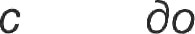 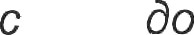 Участие в семинарах, тренингах, курсах по вопросам проведения клинических исследований (в обратном хронологическом порядке):Участие в клинических исследованиях (в обратном хронологическом порядке, в том числе в настоящее время):15. Количество публикаций: Соавтор более 100 научных работ по хирургии и трансплантологии, из них более 35 статей в журналах, рекомендованных BAK РФ, 6 из которых в зарубежных журналах; 4 патента.16. Научные работы (перечень монографий, статей и т.п. по профилю клинического исследования, которое планируется проводить):ДолжностьДата (месяц/год)Дата (месяц/год)Название учрежденияПодразделение (отделение) АдресДолжностьС•доНазвание учрежденияПодразделение (отделение) АдресНаучный сотрудник отделения трансплантации почки и поджелудочной железы2021По настоящее времяМосква, ГБУЗ НИИ CП им Н.В. Склифосовского Департамента здравоохранения г Москвы, Б.Сухаревская пл. д.3Заведующийотделением трансплантации почки и поджелудочной железы2015По настоящее времяМосква, ГБУЗ НИИ CП им Н.В. Склифосовского Департамента здравоохранения г Москвы, Б.Сухаревская пл. д.3Врач-хирург отделениятрансплантации почки и поджелудочной железы20082015Москва, ГБУЗ НИИ CП им Н.В. СклифосовскогоДепартамента здравоохранения г Москвы, Б.Сухаревская пл. д.3Квалификацияномер диплома, сертификата, дата выдачиДата(месяц/год)Дата(месяц/год)Название учреждения Факультет (отделение) АдресКвалификацияномер диплома, сертификата, дата выдачиНазвание учреждения Факультет (отделение) АдресСертификат специалиста (хирургия)027724129876404.20182023ГБУЗ «НИИ скорой помощи имени Н.В. Склифосовского Департамента здравоохранения города Москвы»,г.МоскваСертификат специалиста (Организация здравоохранения иобщественное здоровье)01772417095 6105.20182023РНИМУ им Н.И.Пирогова, г.Москва, ул.Островитянова,1Диплом кандидатамедицинских наукКНД №02791920162016BAK, г. МоскваКвалификацияномер диплома, сертификата, дата выдачиДата (месяц/год)Дата (месяц/год)Название учреждения Факультет (отделение) АдресКвалификацияномер диплома, сертификата, дата выдачиНазвание учреждения Факультет (отделение) АдресДиплом об окончанииклинической ординатуры(хирургия)№ 34120062008ГУ НИИ трансплантологии иискусственных органов МЗ РФ,г. Москва, ул. Щукинская д.1Диплом о высшем образованииBCA 040959520002006ГОУ ВПО Ивановскаягосударственная медицинская академия федерального агентства по здравоохранению и социальному развитию, г. Иваново,Шереметьевский проспект д.8сдо«Организация и проведение клинических исследований по международным правилам надлежащей клинической практики GCP»05.12.202216.12.2022ГБУ «НИИОЗММ ДЗМ»г. Москва, ул. Шарикоподшипниковская, д. 9   Базовый курс «Надлежащая клиническая практика», основанный на международном стандарте проведения клинических исследований ICH-GCP.05.09.202205.09.2022X7 Research https://x7cyr.com/ru/online- gcp-course/Код, номер исследованияОбласть исследованияФаза иссле дован ияРоль(главный исследователь,со-исследователь, координатор,фармацевт и т.п. )Дата(год)Код, номер исследованияОбласть исследованияФаза иссле дован ияРоль(главный исследователь,со-исследователь, координатор,фармацевт и т.п. )    с	доCRAD001A2433/1902Хирургия,ИММу НОПОГИЯIVСо-исследователь2013	2019PMR-EC-1211Хирургия,трансплантологияIVСо-исследователь2011	2013CRAD001 A2429Хирургия,иммунологияIIIbСо-исследователь2010	2014№Перечень научных работ1.А. В. Пинчук, Ю. А. Анисимов, Р. В. Сторожев, И. В. Дмитриев, А. Г. Балкаров. Новыехирургические подходы к трансплантации поджелудочной железы // Здоровье мегаполиса. 2020; т. 1, № 1:38-50. https://doi.org/10.47619/2713-2617.zm.2020.v1i1;38-502. М.Ш. Хубутия, А.В. Пинчук, И.В. Дмитриев, А.Г. Балкаров, Р.В. Сторожев, Ю.А. Анисимов Surgical complications after simultaneous pancreas-lcidney transplantation: А single-center experience Asian Journal of Surgery. - 2016.- Vol. 39, N. 4.- Р. 232-237. doi: 10.1016/j.asjsur.2015.11.003.3. Хубутия М.Ш., Пинчук А.В., Дмитриев И.В., Лазарева К.Е., Балкаров А.Г., СторожевP.B„ Шмарина Н.В. Сочетанная трансплантации почки и поджелудочной железы:ранние послеоперационные осложнения Вестник трансплантологии и искусственных Органов. 2014. Т. 16. N 2. С. 24-29.4. Іlинчук А.В., Сторожев Р.В., Балкаров А.Г., Дмитриев И.В., Лазарева К.Е., МуслимовР.Ш., Пинчук Т.П., Селина И.Е., Кудряшова Н.Е. Первый отечественный опыт забрюшинной трансплантации поджелудочной железы с формированием дуодено- дуоденоанастомоза. Вестник трансплантологии и искусственных органов. 2013. Т. 15. № 1. С. 79-88.5. Хубутия М.Ш., Пиниук А.В., Шмарина Н.В., Дмитриев И.В., Сторожев Р.В., КоковЛ.С., Муслимов Р.Ш., Богняцкая Т.В., Пархоменко М.В., Гришина Е.А. Сосудистые осложнения после трансплантации почки Вестник трансплантологии и искусственных органов. 2013. Т. 15% 4. С. 31-39.